Name:____________________________________________________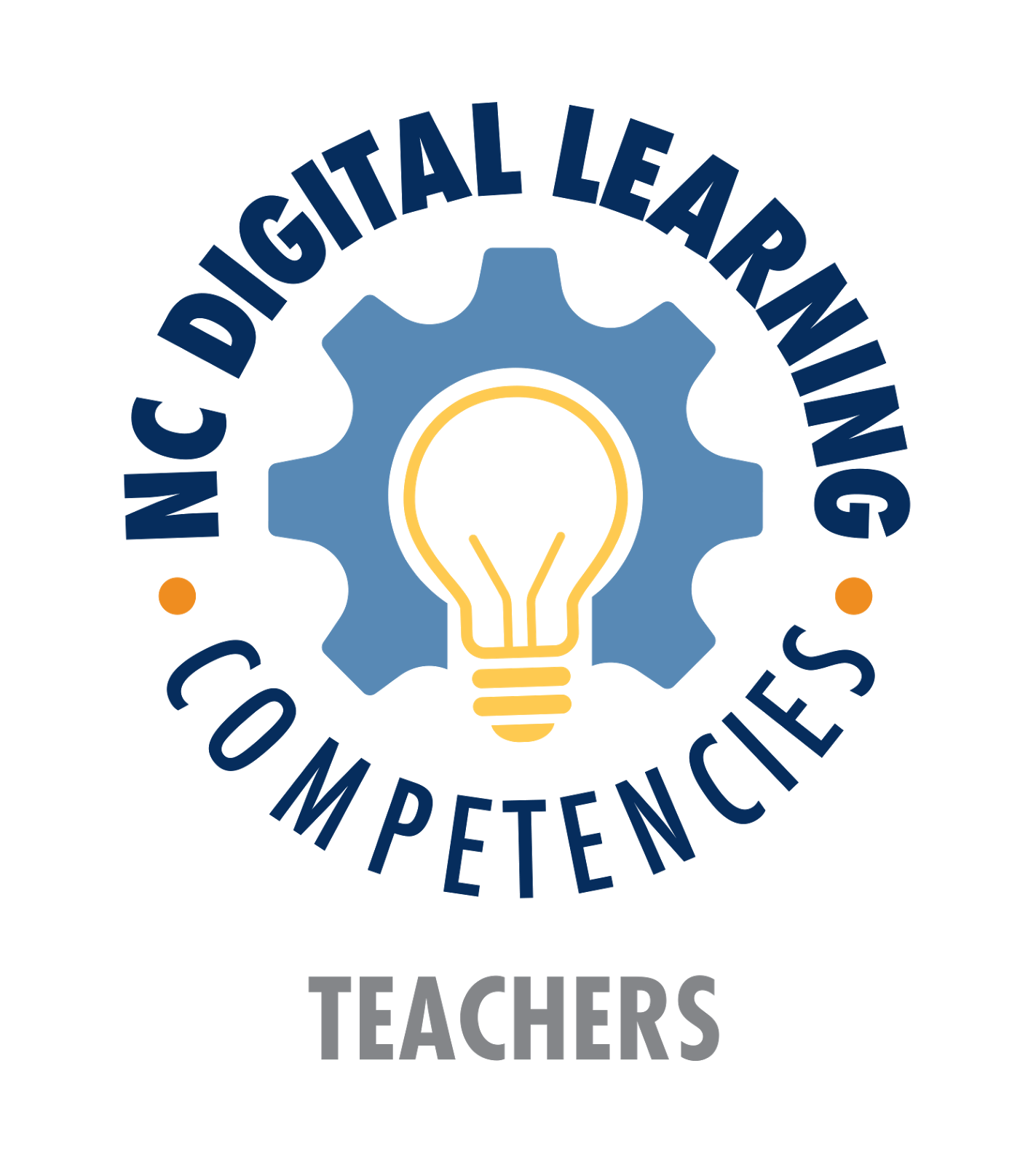 SELF-REFLECTION  DIGITAL​ ​CONTENT ​ &​ ​ INSTRUCTION​  Teachers​ ​will​ ​know​ ​and ​​use​ ​appropriate​ digital​ ​​tools ​​and​ ​resources ​​for​ instruction. ​ LEADERSHIP​ ​IN​ ​DIGITAL​ ​LEARNING Teachers​ ​will​ ​demonstrate​ ​leadership​ ​in​ ​accelerating​ ​their​ ​integration​ ​of​ ​digital​ ​teaching​ ​and​ ​learning pedagogies. DATA​ ​&​ ​ASSESSMENT  Teachers will use technology to make data more accessible, adjust instruction to better meet the needs of a diverse population, and reflect upon their practice through the consistent, effective use of assessment. ​ DIGITAL​ ​CITIZENSHIP  Teachers will model and teach digital citizenship by the ethical, respectful, and safe use of digital tools and resources that support the creation of a positive digital school culture.NOVICE EXPERIENCED MASTERY What is your current level?For Novice, what do you wish to improve upon? How can you grow (list one example)?For Experienced or Mastery, how do specifically do you meet this? What is at least one example?Teachers​ ​sometimes ​ ​utilize appropriate​ ​digital ​ tools​ ​ and​ ​ resources​ for​ ​instructional​ ​use​ ​by... Teachers​ ​often​ ​utilize​ ​appropriate digital​ ​tools​ ​and​ ​resources​ ​for instructional​ ​use​ ​by... Teachers​ ​consistently ​ utilize​ appropriate​ ​digital​ ​tools ​ and​ ​ resources​ for​ ​instructional​ ​use... designing​ ​learning​ experiences​ ​ ​that allow​ ​students​ ​to​ ​explore​ ​relevant issues​ ​and​ ​providing​ ​students predetermined​ ​digital​ ​tools​ ​and resources designing​ ​learning ​experiences​ ​ that​ allow​ ​students​ ​to​ ​explore​ ​relevant issues ​ ​and​ analyze​ ​ authentic​ problems​ ​through​ ​digital​ ​tools​ ​and resources designing​ ​learning ​ experiences​ ​ that​ allow​ ​students​ ​to​ ​explore, ​ analyze, ​ and​ ​solve​ authentic​ ​ ​problems ​ and​ encouraging​ ​students​ ​to​ ​personalize learning​ ​by​ ​pursuing ​ ​their​ ​individual interests identifying ​ appropriate​ digital​ tools​ and​ ​resources ​ to​ ​ teach​ ​ students​ ​ new​ material​ ​and​ ​challenge​ ​students​ ​to create​ ​and​ ​communicate​ ​their​ ​ideas effectively identifying​ ​and ​ utilizing​ ​ appropriate​ digital​ ​tools​ ​and​ ​resources ​ to​ challenge​ ​students​ ​to​ ​create​ new​ content, ​ ​think​ ​critically, ​ ​solve problems, ​ ​and​ ​communicate​ ​their ideas​ ​effectively identifying, ​ ​utilizing, ​ and​ ​ ​analyzing appropriate​ ​digital​ ​tools​ ​and​ ​resources to​ ​challenge​ ​students ​ to​ ​ create​ ​ new​ content, ​ ​think​ ​critically, ​ ​solve problems, ​ ​establish ​ reliability, communicate​ ​their​ ​ideas, ​and collaborate​ ​effectively NOVICE EXPERIENCED MASTERY What is your current level?For Novice, what do you wish to improve upon? How can you grow (list one example)?For Experienced or Mastery, how do specifically do you meet this? What is at least one example?Teachers​ ​sometimes​ ​demonstrate leadership​ ​in​ ​their​ ​integration​ ​of​ ​digital teaching​ and​ ​ ​learning ​ ​pedagogies by... Teachers​ ​often​ ​demonstrate leadership​ ​in​ ​their​ ​integration​ ​of​ ​digital teaching​ and​ ​ ​learning ​ ​pedagogies by... Teachers​ ​consistently​ ​demonstrate leadership​ ​in​ ​their​ ​integration​ ​of​ ​digital teaching​ and​ ​ ​learning ​ ​pedagogies by... participating​ ​in​ ​social​ ​networks, face-to-face​ ​or​ ​online​ ​PLCs participating​ ​in​ ​social​ ​networks, face-to-face​ ​and/or​ ​online​ ​PLCs participating​ ​in​ ​social​ ​networks, face-to-face​ ​and​ ​online​ ​PLCs participating​ ​in​ ​professional development​ ​opportunities participating​ ​in​ ​and/or​ ​providing professional​ ​development opportunities participating​ ​in​ ​and​ ​providing professional​ ​development opportunities researching​ ​technology​ ​tools​ ​and investigating​ ​implementation strategies researching​ ​and​ ​implementing technology​ ​tools​ ​and​ ​effective instructional​ ​strategies researching, ​ ​implementing, ​ ​modeling, and​ ​promoting ​ technology​ ​ tools​ ​ and​ best​ ​practices reflecting​ ​on​ ​professional​ ​practice reflecting ​ on​ ​ professional​ ​ practice​ ​ for​ the​ ​purpose​ ​of​ ​improving​ ​instruction reflecting​ ​on​ ​professional ​ practice​ ​ for​ the​ ​purpose​ ​of​ ​improving​ ​instruction both​ ​individually​ ​and​ ​for​ ​the profession NOVICE EXPERIENCED MASTERY What is your current level?For Novice, what do you wish to improve upon? How can you grow (list one example)?For Experienced or Mastery, how do specifically do you meet this? What is at least one example?Teachers​ ​sometimes​ ​utilize ​ digitally​ enhanced, ​ ​as​ ​well​ ​as​ ​other​ ​various assessment ​ methods, to​ ​ inform​ ​ their​ teaching​ ​practice​ ​by... Teachers​ ​often ​ utilize​ ​ digitally​ enhanced​ ​and​ ​varied ​ assessment​ methods​ ​to​ ​gather​ ​and​ ​analyze​ ​data through​ ​technology​ ​tools​ ​informing differentiated​ ​instruction​ ​by... Teachers​ ​consistently​ ​utilize ​ digitally​ enhanced​ ​assessment​ ​methods ​and​ empower​ ​student​ ​utilization​ ​of assessment​ ​data​ to​ ​ ​inform personalized​ ​learning​ ​by... utilizing​ ​digitally​ ​enhanced​ ​formative and​ ​summative​ ​assessments utilizing​ ​digitally​ ​enhanced​ ​online assessments ​ to​ ​ gather​ ​ student​ performance​ ​data​ ​to​ ​inform​ ​instruction utilizing​ ​digitally​ enhanced​ ​ ​online assessments ​ to​ ​ gather​ ​ student​ performance​ ​data ​ to​ ​ inform​ ​ instruction​ and​ ​personalize​ ​student​ ​learning supplying​ ​performance​ ​data​ ​to students supplying​ ​performance​ ​data​ ​to students​ ​and​ ​providing recommendations​ ​to​ ​students ​ ​for improving​ ​performance supplying​ ​performance​ data​ ​ ​and collaborating ​ with​ ​ students​ ​ to​ ​ analyze​ data​ ​and​ ​guide​ ​students​ ​in​ ​the creation​ ​of​ ​a​ ​personal​ ​learning​ ​plan utilizing​ ​multiple​ ​and​ ​varied​ ​forms​ ​of assessment utilizing​ ​multiple​ ​and​ ​varied​ ​forms ​ of​ assessment​ ​including​ ​sample​ ​work products​ ​and ​ evaluating​ ​ against​ ​ a​ standards​ ​aligned​ ​rubric utilizing​ ​multiple​ ​and​ ​varied​ ​forms​ ​of assessment​ ​including ​ student​ ​ work​ samples, ​ ​evaluating​ ​against​ ​a standards ​ aligned​ ​ rubric, and​ collecting​ ​feedback​ ​through ​ ​an​ ​online  community NOVICE EXPERIENCED MASTERY What is your current level?For Novice, what do you wish to improve upon? How can you grow (list one example)?For Experienced or Mastery, how do specifically do you meet this? What is at least one example?Teachers​ ​sometimes​ ​model ​ and​ ​ teach​ digital​ ​citizenship​ ​and​ ​the​ ethical, ​ respectful​ ​and​ ​safe​ ​use​ ​of​ ​digital​ ​tools by... Teachers​ ​often​ ​model​ ​and ​ teach​ digital​ ​citizenship​ ​and​ ​the​ ethical, ​ respectful ​ and​ ​ safe​ ​ use​ ​ of​ ​ ​digital ​ tools​ by... Teachers​ ​consistently​ ​model​ ​and teach ​ digital​ ​ citizenship​ ​ and​ ​ the​ ethical, ​ ​respectful​ ​and​ ​safe​ ​use​ ​of digital​ ​tools​ ​by... demonstrating​ ​the​ understanding ​ of​ intellectual​ ​property​ ​rights​ ​and following​ ​copyright​ ​law​ and​ ​ ​fair ​ ​use guidelines demonstrating​ ​and​ ​explicitly​ ​teaching students​ ​the​ ​understanding​ ​of intellectual ​ property​ ​ ​rights​ ​while following ​ copyright​ ​ law​ ​ ​and​ fair​ ​ ​use guidelines demonstrating, ​ explicitly​ ​ teaching​ students, ​ ​and​ ​consistently​ ​requiring the​ ​understanding​ ​of​ ​intellectual property​ ​rights ​ while​ ​ following​ copyright​ ​law ​ ​and​ ​fair​ ​use​ ​guidelines engaging​ ​in​ ​responsible​ ​and professional​ ​digital​ ​social​ ​interaction engaging​ ​in​ ​responsible​ ​digital​ ​social interaction​ ​and​ ​explicitly​ ​teaching students ​ digital​ ​ ​citizenship​ ​lessons engaging, ​ ​teaching, ​ and​ ​ consistently​ requiring​ ​the​ ​use​ ​of​ ​digital​ ​citizenship best​ ​practices​ ​and​ ​responsible​ ​digital social​ ​interaction demonstrating​ ​global​ ​awareness through ​ providing​ ​ opportunities​ ​ to​ research​ ​other​ ​cultures​ ​via​ ​digital research​ ​tools demonstrating​ ​global​ awareness​ through​ ​providing​ ​opportunities​ ​to research ​ and​ ​ engage​ ​ with​ ​ other​ cultures​ ​via​ ​communication​ ​tools demonstrating​ ​global​ ​awareness through​ ​providing​ ​opportunities ​ to​ research, ​ engage, ​ ​ ​and​ ​collaborate with​ ​other​ ​cultures​ ​via​ ​various, advanced ​ communication​ ​ ​and collaboration​ ​tools 